PANDUAN TEKNISBIDANG LOMBA TINGKAT SLTP DAN SLTA  SEDERAJATSE-PEKANBARU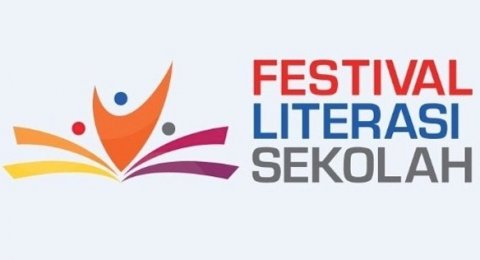 SEKOLAH MENENGAH KEJURUAN (SMK) LABOR PEKANBARUJALAN THAMRIN NO 97 GOBAH KEC. SAILPEKANBARU2019PENDAHULUANLiterasi tidak terpisahkan dari dunia pendidikan. Literasi menjadi sarana peserta didik dalam mengenal, memahami, dan menerapkan ilmu yang didapatkannya di bangku sekolah. Literasi juga terkait dengan kehidupan peserta didik, baik di rumah maupun di lingkungan sekitarnya untuk menumbuhkan budi pekerti mulia. Saat ini, kegiatan di sekolah ditengarai belum optimal mengembangkan kemampuan literasi warga sekolah, khususnya guru dan siswa. Hal ini disebabkan, antara lain oleh minimnya pemahaman warga sekolah terhadap pentingnya kemampuan literasi dalam  kehidupan mereka serta minimnya penggunaan buku-buku di sekolah (selain buku-teks pelajaran). Upaya sistematis dan berkesinambungan perlu dilakukan untuk meningkatkan kemampuan literasi siswa salah satunya melalui kegiatan Festival Literasi Riau (Festaria 2019). Festval Literasi Riau salah satu alternatif untuk menumbuhkembangkan budi pekerti peserta didik melalui pembudayaan ekosistem literasi sekolah agar mereka menjadi pembelajar sepanjang hayat (Wiedarti dan Kisyani-L. ed., 2016). Kegiatan ini juga didasari kesadaran untuk meningkatkan indeks literasi sekolah anak Indonesia dan menjadikan bangsa Indonesia sebagai bangsa pembaca.BIDANG LOMBA	Festival Literasi Sekola Se-Riau Tahun 2019 melibatkan seluruh sekolah dan warganya terlibat secara aktif, baik ditingkat SLTP maupun SLTA Sederajat Se-Riau. Adapun bidang lomba di Festival Literasi Riau Tahun 2019, sebagai berikut ini.Baca  PuisiCipta CerpenPidatoReportase Radio/Pembaca Berita RadioPresenter Radio/ Penyiar RadioDuta Baca PelajarYel Yel LiterasiKelas LiterasiKomedi Tunggal/Stand Up ComedyPerkusi Barang BekasPERSYARATAN LOMBAPersyaratan dan ketentuan lomba untuk jenjang pendidikan SLTP dan SLTA  Sederajat Se-Riau, sebagai berikut: Peserta merupakan pelajar aktif dijenjang pendidikan SLTP dan SLTA Sederajat Se-Riau.Peserta setiap sekolah tidak dibatasi.Peserta membayar uang pendaftaran, untuk bidang lomba yang diikutsertakan.Peserta diwajibkan mengisi formulir pendaftaran dan menyerahkan pasfoto 3X4 sebanyak 2 lembar kepada panitia.Peserta diharapkan hadir atau diwakilkan saat taklimat/teknikal meeting.Taklimat/Teknikal meeting diadakan sehari sebelum acara dimulai, sekaligus pencabutan nomor undian.KETENTUAN BIDANG LOMBABidang lomba untuk jenjang pendidikan SLTP dan SLTA  Sederajat Se-Riau, sebagai berikut:PIDATOTema pidato berkaitan dengan isu-isu kebahasaan, budaya, dan pendidikan dengan judul bebas.Pidato TANPA NASKAH/MEMORITER dan disampikan dalam waktu maksimal 10 menit.Penilaian pidato meliputi sistematika pidato, ide, dan penampilan.Peserta dibatasi maksimal dua orang perwakilan dari sekolahBiaya pendaftaran Rp 35.000/orangREPORTASE RADIOPeserta membacakan dua berita yang telah disediakan panitia.Peserta membacakan berita dengan posisi duduk.Peserta diperbolehkan menggunakan pakaian apapun sebatas sopan.Penilaian baca berita meliputi vokal, tekanan, dan penghayatan berita.Waktu untuk membaca berita maksimal 10 menitPeserta boleh lebih dari satu perwakilan setiap sekolah.Biaya Pendaftaran Rp 35.000/orangPRESENTER/PENYIAR RADIOPeserta menyediakan teks siaran dengan spesifikasi tema pendidikan atau hiburan.Penilaian presenter radio meliputi vokal, tekanan, dan penghayatan.Waktu untuk siaran maksimal 3—5  menit dalam posisi dudukPeserta boleh lebih dari satu perwakilan setiap sekolah.Biaya Pendaftaran Rp 35.000/orangDUTA BACA PELAJAR Peserta merupakan pelajar yang punya kegemaran/hobi membaca, dibuktikan dengan karya berupa puisi, cerpen, novel, dllPeserta  mempresentasikan salah satu buku yang pernah dibaca.Setelah presentasi peserta akan melewati proses Tanya jawab dari juri.Peserta akan diberikan waktu maksimal 10 menit untuk presentasi.Biaya Pendaftaran Rp 35.000/orangPeserta maksimal dua orang perwakilan dari sekolahBACA PUISI Peserta membacakan puisi karya penyair berikut;Kembalikan Indonesia Kepadaku (Taufik Ismail)Ayo (Sutardji Calzoum Bachri)Surat Kepada GM (Rida K. Liamsi)Peserta diberikan waktu maksimal 10 menit untuk tampil.Peserta maksimal dua orang perwakilan dari sekolahBiaya Pendaftaran Rp 35.000/orangCIPTA CERPEN (SLTA SEDERAJAT)Peserta menciptakan cerpen karya sendiri di ruangan multimedia yang telah disediakan panitiaTema cerpen akan disampaikan saat pelaksanaan lomba.Cerpen diketik pada kerta HVS A4, bentuk tulisan Calibri (body), 1,5 spasi, ukuran tulisan 12 maks 5 halamanPeserta membuat cerpen dalam dua sesi waktu;Sesi 1 pukul 09.00—12.00 WIBSesi 2 pukul 13.00—15.00 WIBPeserta boleh lebih dari satu utusan setiap sekolah.Peserta apabila melakukan kecurangan akan didiskualifikasiBiaya Pendaftaran Rp 35.000/orangKELAS LITERASI Setiap sekolah mengirimkan satu kelas literasi  untuk diikutsertakan.Pengiriman kelas literasi dalam bentuk portofolio (foto-foto disertai deskripsi kelas literasi)Juri akan observasi kelas literasi yang diikutsertakan.Setiap sekolah menunjuk wali kelas atau siswa yang ditunjuk, untuk mempresentasikan kelas literasi yang diikustertakan.Waktu presentasi maksimal 10 menitBiaya pendaftaran Rp 100.000YEL YEL LITERASI Lomba yel-yel diikuti oleh minimal 3 orang dan maksimal 9 orang,Tema yel-yel :  Ayo Membaca, Gemar  Menulis,  Ayo Ke Perpustakaan, Mari Berliterasi.Aspek penilaian  yel-yel :30% kekompakan30% semangat/kehebohan20% materi (NO SARA, NO POLITIK, NO PORNOGRAFI)10%properti10% ketepatan waktu (maksimal 5 menit).Yel yel belum pernah diikutsertakan dalam lomba apapun.Yel yel dibawa saat taklimat diadakan.Biaya pendaftaran Rp 150.000/timCOMEDY TUNGGAL/STAND UP COMEDYPeserta menyediakan bahan materi yang akan ditampilkan.Bahan materi terhindar unsur SARA.Penampilan dibatasi maksimal 10 menit.Peserta boleh lebih dari satu utusan setiap sekolah.Peserta tidak boleh menggunakan properti untuk menunjang penampilan.Biaya pendaftaran Rp 35.000/pesertaPERKUSI BARANG BEKASPeserta merupakan kelompok yang beranggotakan maksimal 10 orang.Peserta menyediakan sendiri material  yang akan ditampilkan.Peserta bebas memilih lagu yang dibawakan.Material berupa barang bekas seperti ember cat, botol, panci, gallon, dll.Waktu yang diberikan untuk tampil  dibatasi 5—10 menit.Biaya pendaftaran Rp 150.000/timJADWAL KEGIATAN	Kegiatan ini diadakan di SMK Labor Pekanbaru Jalan Thamrin No 97 Gobah Kec. Sail Pekanbaru, dengan rincian jadwal kegiatan sebagai berikut ini.Pedaftaran dibuka tanggal 14  Septeber  s.d. 22 Oktober 2019Taklimat/Teknikal Meeting, Selasa, 22 Oktober  pkl 13.00 WIBPelaksanaan lomba Rabu,  23 Oktober    s.d. 25 Oktober Pengumuman pemenang diakhir lomba, dan penyerahan hadiah akan diserahkan saat penutupan Festival Literasi Sekolah hari Sabtu,  26 Oktober 2019  pukul 08.00 WIB s.d. selesai.Pendaftar dapat dilakukan via WA, kontak langsung atau datang langsung ke sekretariat SMK Labor Pekanbaru.INFORMASI KEGIATAN	Informasi lebih lanjut berkaitan dengan Festival Literasi Riau 2019 dapat menghubungi penanggung jawab melalui Latif, M.Pd. (085265516530). Informasi juga dapat diakses melalui situs resmi http://mading.smklabor.sch.id/., dan http://www.smklabor.sch.id/